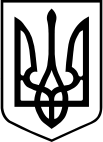 ВІДДІЛ ОСВІТИ, КУЛЬТУРИ, ТУРИЗМУ ТА СПОРТУВОРОНОВИЦЬКОЇ СЕЛИЩНОЇ РАДИНАКАЗ 31  жовтня  2022 року                   смт. Вороновиця                                  № 149     Про проведення ІІ етапу Всеукраїнськихучнівських олімпіад  у  2022-2023  н.р.     Відповідно до ст. 6 Закону України «Про  місцеві державні адміністрації», обласної цільової програми роботи з обдарованою молоддю на 2018-2022 роки, затвердженої рішенням 31 сесії 7 скликання Вінницької обласної ради від 26 квітня 2018 року № 598, Положення про Всеукраїнські учнівські олімпіади, турніри, конкурси з навчальних предметів, конкурси-захисти науково-дослідницьких робіт, олімпіади зі спеціальних дисциплін та конкурси фахової майстерності, затвердженого наказом Міністерства освіти і науки, молоді та спорту України від 22 вересня 2011 року № 1099 (із змінами), зареєстрованого в Міністерстві юстиції України 17 листопада 2011 року за № 1318/20056, Правил проведення І,ІІ,ІІІ етапів Всеукраїнських учнівських олімпіади з навчальних предметів, І,ІІ етапів олімпіад зі спеціальних дисциплін та конкурсів фахової майстерності, затверджених наказом управління освіти і науки Вінницької обласної адміністрації від 05 січня 2012 року № 5 (зі змінами), наказу Міністерства освіти і науки України від 03 жовтня 2022 року № 883 «Про проведення Всеукраїнських учнівських олімпіад і турнірів з навчальних предметів у 2022-2023 навчальному році», враховуючи Указ Президента України від 24 лютого 2022 року № 64/2022 «Про введення воєнного стану в Україні», затвердженого Законом України «Про затвердження Указу Президента України «Про введення воєнного стану в Україні»,  Указ Президента України від 12 серпня 2022 року № 573/2022 «Про продовження строку дії воєнного стану в Україні», затвердженого Законом України «Про продовження строку дії воєнного стану в Україні» та керуючись вимогами Постанови  Кабінету Міністрів України від 09 грудня 2020 року № 1236 «Про встановлення карантину та запровадження обмежувальних протиепідемічних заходів з метою запобігання поширенню на території України гострої респіраторної хвороби COVID-19, спричиненої коронавірусом SARS-CoV-2», наказу Департаменту гуманітарної політики Вінницької обласної держадміністрації від 18 жовтня 2022 року № 208-аг, з метою пошуку, підтримки, розвитку творчого потенціалу обдарованої молоді, НАКАЗУЮ:1. Провести ІІ етап Всеукраїнських учнівських олімпіад у Вороновицькій територіальній громаді у листопаді-грудні 2022 року.2. Призначити головних спеціалістів відділу Мураховську О.М. та Мураховську-Казьмірук Л.В. відповідальними за організацію проведення ІІ етапу олімпіад, друк надісланих виконаних  робіт, за дотримання академічної доброчесності під час перевірки.3. Головним спеціалістам Мураховській О.М., Мураховській-Казьмірук Л.В. надати звіт про проведення ІІ етапу олімпіад та заявку на участь у ІІІ етапі до Департаменту гуманітарної політики Вінницької облдержадміністрації у вказані терміни.4.Керівникам закладів загальної середньої освіти Вороновицької ТГ:4.1. Забезпечити участь здобувачів освіти, які зайняли І місце в І етапі Всеукраїнських учнівських олімпіад, у ІІ етапі Всеукраїнських учнівських олімпіад з навчальних предметів у 2022-2023 навчальному році.4.2. Призначити чергових членів адміністрації для отримання, розмноження, олімпіадних завдань від Відділу освіти, культури, туризму та спорту Вороновицької селищної ради у день проведення олімпіади.4.3. Забезпечити дотримання академічної доброчесності під час виконання робіт.4.4. Забезпечити відправлення відсканованої роботи у форматі PDF до Відділу освіти, культури, туризму та спорту Вороновицької селищної ради на електронну адресу olgamvoron@gmail.com упродовж 10 хвилин після завершення часу, відведеного на виконання роботи.4.5. Звіт про проведення ІІ етапу олімпіад та заявку на участь в ІІІ етапі надіслати до Відділу освіти, культури, туризму та спорту Вороновицької селищної ради у день перевірки до кінця робочого дня.4.6. Відрядити членів журі на перевірку робіт у КЗ «Вороновицький ліцей» з 10.00 год. за графіком:5. Контроль за виконанням наказу покласти на головних спеціалістів відділу Мураховську О.М., Мураховську-Казьмірук Л.В..Начальник   відділу                                                                  Олена ОЦВЕРА Ольга МУРАХОВСЬКА                                  З наказом ознайомлені:          Біліченко В.В.          ___________             ____________         Кривешко Ю.С.        ___________             ____________         Мураховська-Казьмірук Л.В.____            ____________         Мураховська О.М.    ___________            ____________         Мураховський В.І.    ___________            ____________         Пелешок В.А.             ___________            ____________         Стасюк Н.О.               ___________            ____________ № з/пНазва предметаДата перевіркиПрізвища членів журі 1.Екологія07.11Голова журіМураховська-Казьмірук Л.В.Члени журі:Ціляцінський А.М.Дзюба К.В.Гуменюк О.Г.2.Математика07.11Голова журіМураховська О.М.Члени журі:Скалецька Л.В.Коваль Ю.В.Мазур Н.П.Савченко Л.М.Гуменчук С.В.3.Правознавство08.11Голова журіМураховська-Казьмірук Л.В.Члени журі:Мостова І.В.Дзюба Ю.П.Паляниця Ю.О.Головченко В.В.4.Англійська мова14.11Голова журіМураховська О.М.Члени журі:Чоботар В.В.Гуменюк Н.П.Мельник Т.О.Стефаненко В.А.Судік С.В.5.Трудове навчання15.11Голова журіМураховська-Казьмірук Л.В.Члени журі:Пелешок О.О.Делікатна Л.В.Юрченко В.М.Красота О.В.Зарічук Є.Ю.6.Астрономія21.11Голова журіМураховська О.М.Члени журі:Михайляк О.П.Махнюк Т.П.Мазур Н.П.7.Інформатика21.11Голова журіМураховська-Казьмірук Л.В.Члени журі:Скалецька Л.А.Вітенко Р.А.Гуменчук І.П.8.Географія22.11Голова журіМураховська-Казьмірук Л.В.Члени журі:Ковальчук О.С.Шпорт Т.М.Таранюк М.І.9.Українська мова та  література28.11Голова журіМураховська О.М.Члени журі:Куб҆ як Н.В.Горденкова А.О.Василик М.Я.Попадюк І.М.Майдибура І.М.Панасюк Н.Г.Мосьондз Н.В.10.Історія29.11Голова журіМураховська-Казьмірук Л.В.Члени журі:Мостова І.В.Паляниця Ю.О.Сауляк В.Я.Сухорукова О.А.11.Біологія05.12Голова журіМураховська О.М.Члени журі:Глущенко І.М.Дзюба К.В.Гуменюк О.Г.Мельник Н.С.12.Фізика06.12Голова журіМураховська-Казьмірук Л.В.Члени журі:Хавтирко О.І.Михайляк О.П.Мазур Н.П.13.Хімія12.12Голова журіМураховська О.М.Члени журі:Незамай А.В.Безпалько В.А.Глущенко І.М.Дзюба К.В.14.Інформаційні технології13.12Голова журіМураховська-Казьмірук Л.В.Члени журі:Скалецька Л.А.Вітенко Р.А.Гуменчук І.П.